ONDAOstaje nam ova romantična, gradska bajka kako bi nas podsjeća da vječna ljubav postoji i da oni koje volimo, i onda kada nisu više tu, ostaju zauvijek sa nama. ( riječi autora)Napomena : redoslijed slika slikovnice ne odgovara redoslijedu radnje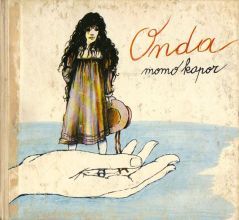 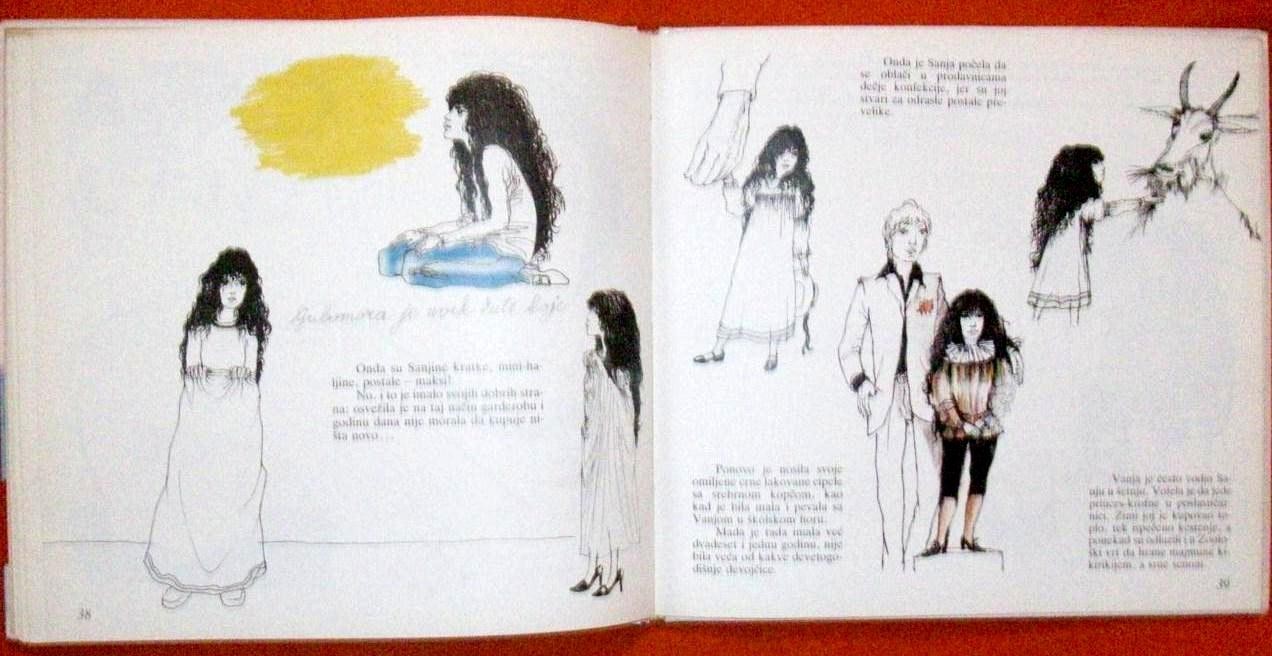 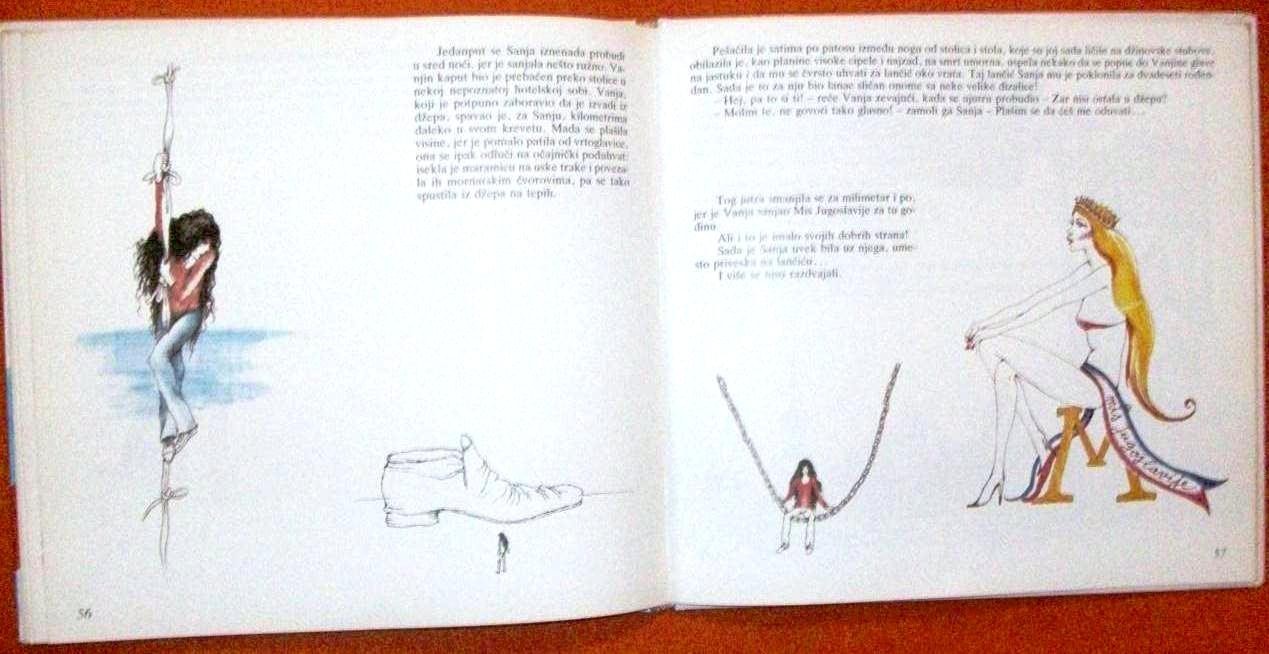 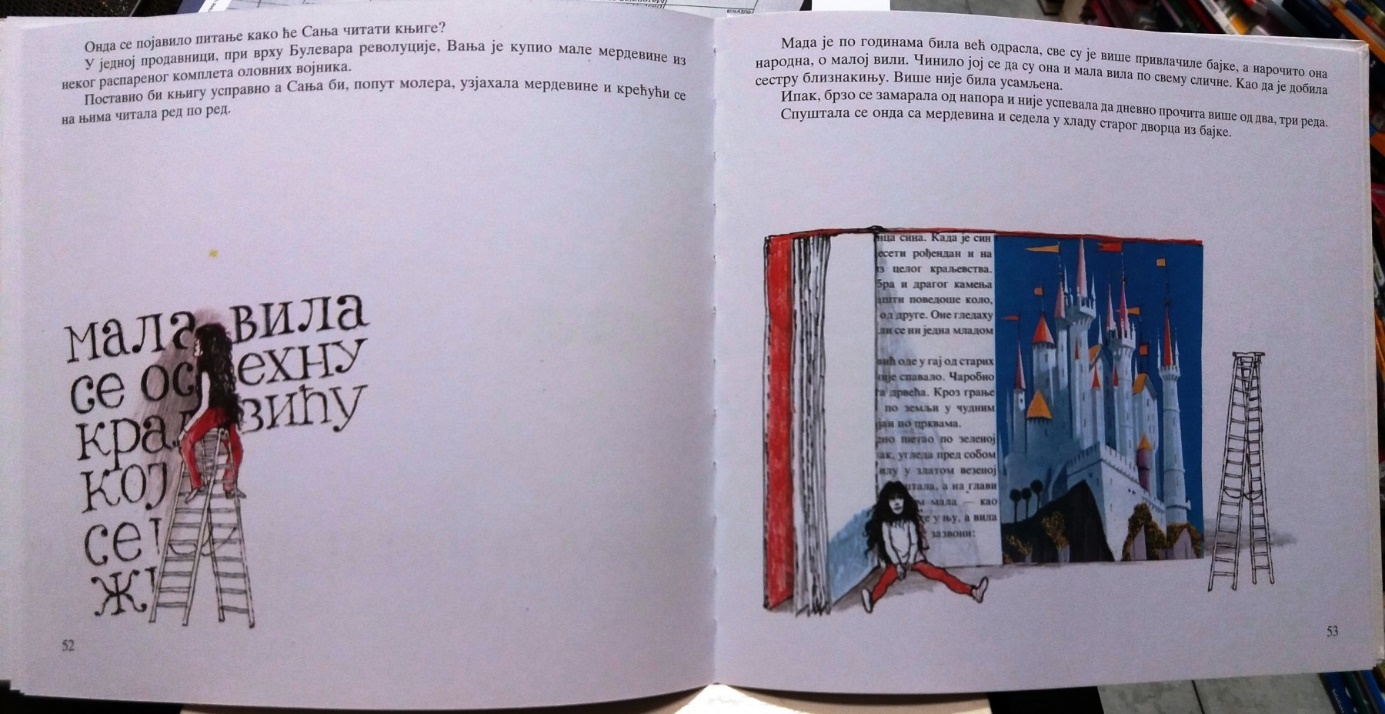 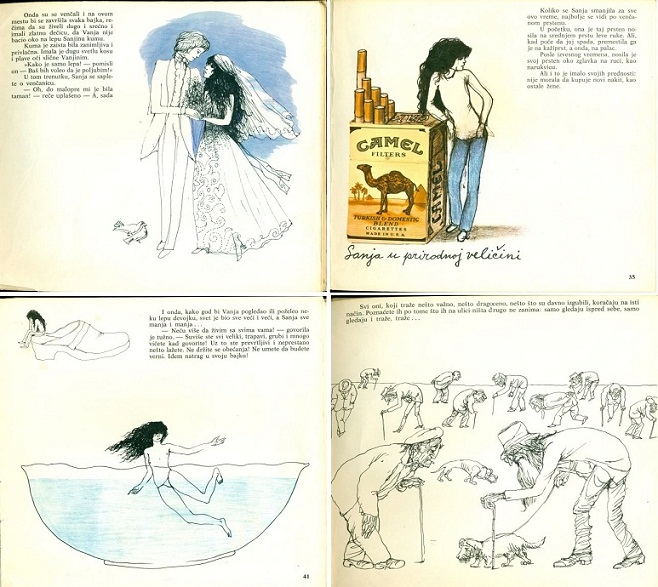 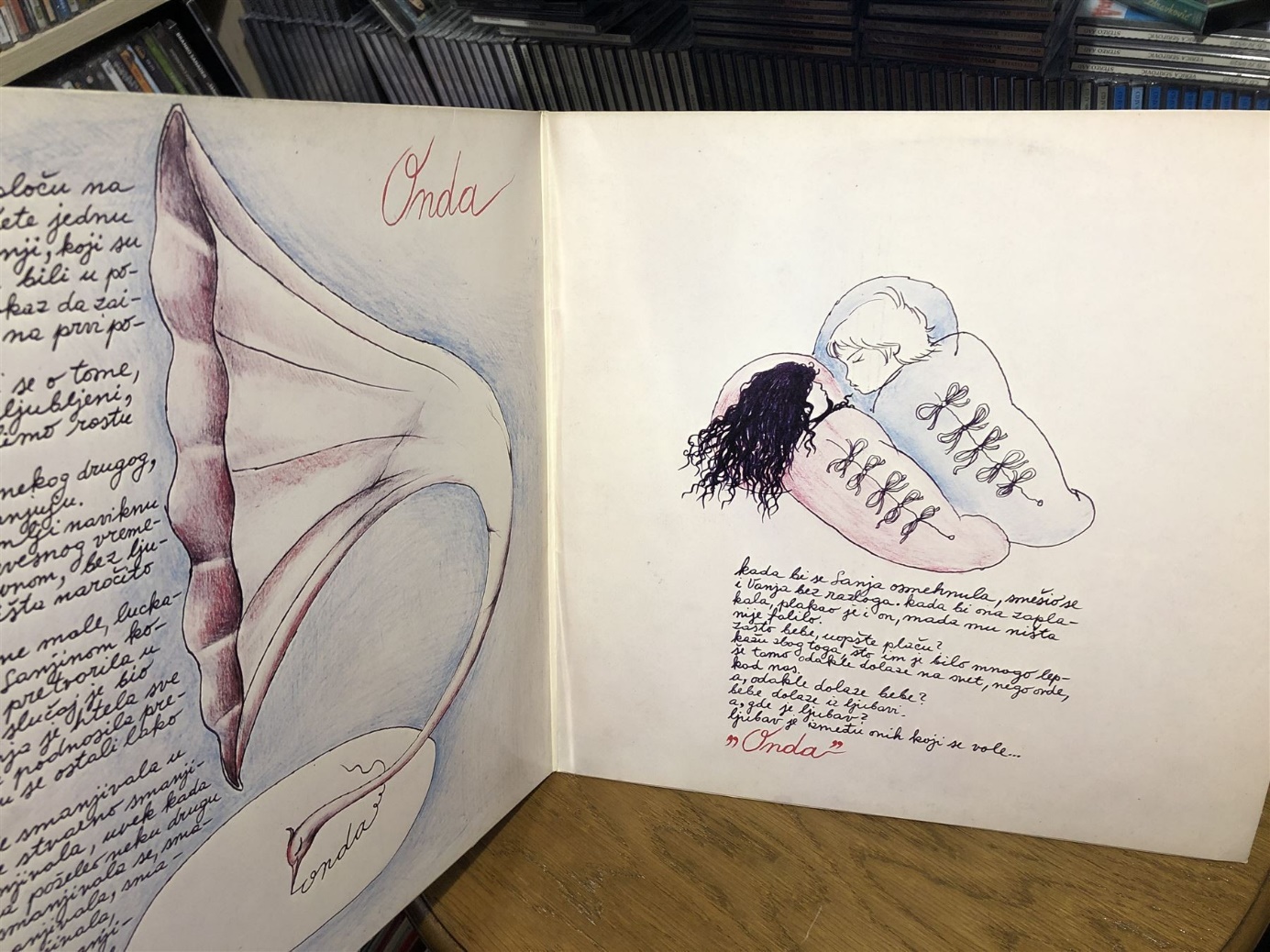 